AusCP-CTN PhD Top-Up Scholarships 2018Application FormAdministrative summaryApplication summary1.1 Title of Project (Maximum 20 words)1.2 Summary of Project – aim, significance, objectives (Maximum 250 words)Note:  AusCP-CTN may use this information for communication purposes, upon agreement by all involved parties. 1.3 AusCP-CTN Themes Project Details2.1 Project OutlineProvide a description of your PhD project, including the aims, research questions, proposed timelines, methodology, and describe the significance of the outcomes and relevance to cerebral palsy. Highlight any personal input you had in developing this project. (500 word limit).2.2 Relevance to AusCP-CTNOutline the relevance of the project to the research themes identified by AusCP-CTN, and how its outcomes will incorporate the AusCP-CTN core values and objectives of creating new knowledge to improve early detection and determine the best interventions and treatments for children with cerebral palsy. (500 word limit).Academic and Track Record3.1 Academic Qualifications – Qualification, Institution, Year Awarded.Please attach a copy of your academic transcript.Please attach a copy of your current curriculum vitae. 3.2 Postgraduate Work ExperienceProvide a brief summary of any past work experience in a research setting and explain how this is relevant to the field of cerebral palsy. (200 word limit).3.3 PublicationsPlease provide the full reference for all publications; number publications chronologically, listing the most recent publication first.3.4 Other Relevant InformationPlease provide details of any other contributions you feel are relevant to this application. (200 word limit).Submission checklist  All sections of the application template have been completed.   Application endorsement sign-offs obtained from applicant and Principal Supervisor.  Attachment of applicant’s current curriculum vitae.  Attachment of applicant’s certified academic transcript.CERTIFICATIONAll the details in this application are true and complete. All parties identified in the application have agreed to its submission. By submitting this application, I agree to abide by the conditions of the AusCP-CTN for this PhD Top-Up Scholarship. I give my consent to AusCP-CTN to use this project application summary for communication purposes, upon agreement by all involved parties, and for profiling in the AusCP-CTN Project Database. Note: Approvals by email are acceptable, however must be provided with the submission as a part of the compiled PDF.Endorsement from Applicant and Applicant’s Principal SupervisorI have read and endorse this Application, including where relevant, acknowledging any contributions and relevant resource commitments and the nature of their intended roles and responsibilities from my organisation as detailed in this Application.Applicant Details:First NameApplicant Details:Last NameApplicant Details:Student IDApplicant Details:University / InstitutionApplicant Details:DepartmentApplicant Details:Contact NumberApplicant Details:Contact EmailCandidature Details:PhD Candidature (full time; part time)Candidature Details:Source of main PhD Funding (if any)Candidature Details:AusCP-CTN Participating OrganisationCandidature Details:Principal SupervisorCandidature Details:Principal Supervisor’s Contact Number and EmailCandidature Details:Candidature Start DateCandidature Details:Proposed Candidature End DateCandidature Details:Candidature Confirmed (Y/N)Candidature Details:Candidature Confirmation DatePlease select all that are applicable to the project outlined in this application:    Pre-clinical & Neuroprotection   Early Detection & Neuroimaging   Clinical Trials   Knowledge Transfer & Implementation   Engagement & Health PolicyApplicant Title, Full NameApplicant DateApplicant SignatureApplicant’s Principal SupervisorTitle, Full NameApplicant’s Principal SupervisorDateApplicant’s Principal SupervisorSignature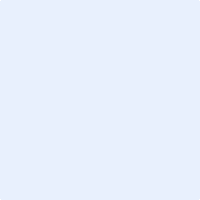 